Publicado en Vigo el 20/06/2018 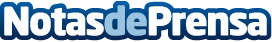 Por qué los Certificados de Profesionalidad son cada vez más exigidos en las bolsas de empleoAcreditar la capacitación de realizar una actividad profesional y disponer de una titulación oficial para el desarrollo de la misma son las claves de la importancia de los Certificados de Profesionalidad, una acreditación cada vez más demandada en el territorio españolDatos de contacto:AulatelNota de prensa publicada en: https://www.notasdeprensa.es/por-que-los-certificados-de-profesionalidad Categorias: Nacional Galicia Recursos humanos http://www.notasdeprensa.es